Intro AReview Exercises - Units 1 to 3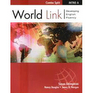 
I) Choose the response that best answers the question.
____    1.    Who is your best friend?
 
a.    My best friend is in France.       
b.    My best friend is French.       
c.    My best friend is a student.       
d.    My best friend is Kim.     

____    2.    Where is Casey from?
 
a.    He's from San Francisco.       
b.    He's in my school.       
c.    His name is Casey Cooper.       
d.    He's my new teacher.     

____    3.    Who is in your class?
 
a.    Tara and Bo are in my class.       
b.    My class is in room 401.       
c.    There are ten students.       
d.    I'm in three classes.     

____    4.    Where are you from?
 
a.    I'm Kumar.       
b.    I'm from Mexico.       
c.    I'm an American.       
d.    It's a clean city.     

II) Choose the correct answer.

____    5.    Yuan is from ____.
 
a.    Chinese       
b.    China       
c.    nationality       
d.    French     

____    6.    Tien is a(n) ____ in school.
 
a.    student       
b.    address       
c.    semester       
d.    last name     

III) Choose the word or words that best fits each description.

____    7.    For your money
 
a.    purse       
b.    camcorder       
c.    key       
d.    camera     


IV) What word is an adjective?

____    9.    The buses in China are clean.
 
a.    clean       
b.    buses       
c.    China       
d.    in     


V) Choose the best response.

____    10.    Thank you for the gift.
 
a.    Sure, no problem.       
b.    Yes, it is.       
c.    No, it's not.       
d.    Thanks.     

VII) Match.
 
a.    family       
b.    athlete       
c.    singer       
d.    actress     

____    11.    movie

____    12.    music

____    13    soccer

VIII) Match the question to the answer.

 
a.    She's from Mexico.       
b.    He is my friend.       
c.    It's in the U.K.       
d.    It's in the United States.     

____    14.    Where is London?

____    15.    Who is Marcelo?

____    16.    Where is she from?

IX) Match.
 
a.    nationality       
b.    new       
c.    country       
d.    city     

____    17.    Japanese


X) Read the advertisements. Complete the sentences with one or two words.

U-Buy Online: OUR TOP FOUR BEST-SELLERS
U-Buy #1 Best - Seller: Mega-500 Cell Phone $189.95 It's a phone. It's a camera. It's a camcorder, computer, and more! This gadget is awesome! Our number one best-seller all year.

U-Buy #2 Best-Seller: Micro-TV by Cadre $159.95 Very, very small - and it works great! This TV is excellent, and it's not expensive. Buy it now and get free headphones.

U-Buy #3 Best-Seller: Advanta T65 Laptop Computer $949.95 A good price for a fine computer. Small, fast, and lightweight with a CD-DVD player and wireless internet. Make your own CDs and DVDs.

U-Buy #4 Best-Seller: Chunkie-B MP3 Player $79.95 Not very small. Not very lightweight. But also, not very expensive. In fact, the price is great! Plays up to 2,000 songs. Download from your computer and have fun!

    18.    The ____________________ is large and heavy, but it's not expensive.

    19.    The ____________________ is a very small product.

XI) Read the letter. Using information from the letter, complete each sentence with one or two words.

Dear Hector,

I'm in California now, near Los Angeles. I live in a small city named Pasadena. Pasadena is quiet, but it has many interesting people. I have two new friends, Wen and her boyfriend Miguel. Wen is from Taiwan, and she's an actress. Her boyfriend Miguel is from Spain. He's on a TV news show in Pasadena!

There are famous people everywhere in Los Angeles. Beverly Hills is where the movie stars live. There are big, beautiful houses there. Right now, I'm in Hollywood. Oh look - there's Jennifer Lopez! Only kidding, Hector.

Yours truly, Seve

    20.    The movie stars live in ____________________.

    21.    Seve lives in a small city named ____________________.

    22.    ____________________ is an actress.

XII) Complete each sentence with the word a, an, or nothing.

    23.    These are ____________________ new books.

    24.    Those are ____________________ old shoes.

    25.    This is ____________________ heavy answering machine.

XIII) Complete each sentence with a pronoun in the parentheses.

    26.    My school is in St. Louis. (It/Its) ____________________ name is Washington University.

    27.    My friends call me Jojo. (Him/It) ____________________ is my nickname.


XIV) Read the paragraphs. Write a short answer to each question.

He's a famous movie star. His real name isn't Tom Cruise. It's Tom Mapother.

Reese Witherspoon is a famous actress. Her real first name is Laura Jean.

He's a soccer player from Brazil. His real name is Ronaldo de Assis Moreira. Everyone calls him Ronaldinho.

She is a singer and an actress. Her real name is Dana Owens. Everyone calls her Queen Latifah.

His real name is Reginald Dwight. Everyone calls him Elton John. He is a singer.

    28.    He changed his first name and last name. ____________________

    29.    This movie star changed his last name. ____________________

XV) Write the opposite of each word.

    30.    beautiful _________________________

    31    cheap _________________________

    32.    quiet _________________________

    33.    interesting _________________________

    34.    small _________________________

XVI) Write a contraction for the boldfaced words.

    35.    It is my English class. ________________

    36.    I am Yukio. ___________________

XVII) Read the sentences. Make one sentence using and.

    37.    My neighborhood is boring. My neighborhood is clean.
                          ________________________________________

Answer Section

MULTIPLE CHOICE

    1.    ANS:    D    

    2.    ANS:    A    

    3.    ANS:    A    

    4.    ANS:    B    

    5.    ANS:    B    

    6.    ANS:    A    

    7.    ANS:    A    

    8.    ANS:    B    

    9.    ANS:    A    

    10.    ANS:    A    

MATCHING

    11.    ANS:    D    

    12.    ANS:    G    

    13.    ANS:    H    

    14.    ANS:    D    

    15.    ANS:    C    

    16.    ANS:    B    

    17.    ANS:    A    

 COMPLETION

    18.    ANS:    MP3 player [Answers may vary.]

REF:    Re p29    OBJ:    Reading

    19.    ANS:    micro-TV [Answers may vary.]

REF:    Re p29    OBJ:    Reading

    20.    ANS:    Beverly Hills

REF:    Re p19    OBJ:    Reading

    21.    ANS:    Pasadena

REF:    Re p19    OBJ:    Reading

    22.    ANS:    Wen

REF:    Re p19    OBJ:    Reading

    23.    ANS:    nothing

REF:    LL p30    OBJ:    Grammar

    24.    ANS:    nothing

REF:    LL p30    OBJ:    Grammar

    25.    ANS:    a

REF:    LL p30    OBJ:    Grammar

    26.    ANS:    Its

REF:    LL p5    OBJ:    Grammar

    27.    ANS:    It

REF:    LL p5    OBJ:    Grammar

SHORT ANSWER

    28.    ANS:    
Elton John

REF:    Re p9    OBJ:    Reading

    29.    ANS:    
Tom Cruise

REF:    Re p9    OBJ:    Reading

    30.    ANS:    
ugly

REF:    VL p17    OBJ:    Vocabulary

    31.    ANS:    
expensive

REF:    VL p17    OBJ:    Vocabulary

    32.    ANS:    
noisy

REF:    VL p17    OBJ:    Vocabulary

    33.    ANS:    
boring

REF:    VL p17    OBJ:    Vocabulary

    34.    ANS:    
big

REF:    VL p17    OBJ:    Vocabulary

    35.    ANS:    
It's

REF:    LL p5, p10    OBJ:    Grammar

    36.    ANS:    
I'm

REF:    LL p5, p10    OBJ:    Grammar

    37.    ANS:    
My neighborhood is boring and clean.

REF:    LL p20    OBJ:    Grammar